 LEER, ANALIZAR Y RESPONDER :1. “Artículo 260. Los ciudadanos eligen en forma directa presidente y vicepresidente de la república, senadores, representantes, gobernadores, diputados, alcaldes, concejales, miembros de las juntas administradoras locales, y en su oportunidad los miembros de la Asamblea Constituyente (…)”. El anterior artículo de la actual constitución política nacional, es considerado como avance para la participación ciudadana ya que:A. por primera vez en la historia constitucional del país el presidente y elvicepresidente de la nación, pueden serelegidos democráticamente.B, comparada con constituciones anteriores el número de cargos elegidospor los ciudadanos es mucho mayor. C, la participación activa en los procesoselectorales del país y la ciudad, es un deber de todo ciudadano.  E. toda persona tiene derecho aparticipar en el gobierno de su país. 2. En un régimen democrático, cuando un científico social examina el porcentaje de electores que concurrieron a votar en determinadas elecciones parlamentarias o presidenciales, lo hace    para:A. conocer la distribución de votos entre los diferentes partidos políticos. B. establecer el nivel de participación popular en la toma de decisiones. C. examinar la legalidad de las votaciones y garantizar su transparencia.  D. conocer la existencia de delitos contra el sufragio como la compra de votos. 3. Para rechazar las visiones formalistas  y netamente procedimientos de democracia, según las cuales lo más importante de esta son los procesos electorales, se puede plantear que .A. la democracia es el poder del pueblo y solo se requiere crear condiciones paraque se manifieste. B. la existencia de reglas de juego democráticas no basta para considerar una sociedad democrática. C. la democracia requiere ciudadanos informados y mecanismos para facilitar la participación política. D. Los regímenes políticos democráticos han desarrollado unas reglas de juego para garantizar la representaciónpolítica.4. En la Constitución de 1991 se pasó deuna democracia representativa a una participativa. Esta última fue creada paraque :A. Todas las decisiones fueran tomadas por quienes estaban en el poder, elegidos por voto popular y que representan a los partidos políticos tradicionales. B. Todas las personas puedan intervenirdirectamente en la toma de decisiones relacionadas con asuntos públicos. C. Todos los colombianos voten.D. Participen todos los miembros de lascorporaciones públicas elegidos porvoto popular.6. Durante muchos años en la historia de la  humanidad han existido varias formas de gobierno, entre ellas la monarquía. En la actualidad encontramos varias monarquías en el mundo, pero ninguna con las características absolutistas de las que existieron en la antigüedad. Fundamentalmente existen las monarquías constitucionales que tienen como características A. ser independientes. B. tener parlamento.C. la presencia de un rey limitado por el poder legislativo. DEMOCRACIA Es una forma de organización de grupos de personas, cuya característica predominante es que la titularidad del poder reside en la totalidad de sus miembros, haciendo que la toma de decisiones responda a la voluntad colectiva de los miembros del grupo (1). En sentido amplio, democracia es una forma de convivencia social en la que los miembros son libres e iguales y las relaciones sociales se establecen de acuerdo a mecanismos contractuales. La democracia se define también a partir de la clásica clasificación de las formas de gobierno (2) realizada por Platón primero y Aristóteles después, en tres tipos básicos:monarquía (3)(gobierno de uno)(4), aristocracia (5) (gobierno "de   los     mejore para Platón)(6), democracia (gobierno de la multitud para Platón y "de los más", para Aristóteles). Hay democracia directa (9) cuando la decisión es adoptada directamente por los miembrosdel pueblo (10). Hay democracia indirecta o representativa(11) cuando la decisión es adoptada por personas reconocidas por el pueblo como sus representantes (12). Por último, hay democracia participativa (13) cuando se aplica un modelo político que facilita a los ciudadanos su capacidad de asociarse y organizarse de tal modo que puedan ejercer una influencia directa en las decisiones públicas o cuando se facilita a la ciudadanía amplios mecanismos plebiscitarios (14). Estas tres formas no son excluyentes y suelen integrarse como mecanismos complementarios. No debe confundirse República con Democracia, pues aluden a principios distintos, la república es el gobierno de la ley mientras que democracia significa el gobierno de la mayoría. ACTIVIDAD 2 1. Ubico en un mentefacto conceptual deDemocracia, los párrafos numerados en la lectura.  2.-Respondo las siguientespreguntas:2.1.-La frase  que más se acerca al concepto de Democracia es_____________  porque______________________________________________________________________________________________________________________________2.2.-La frase de Democracia que define la forma de gobierno en Colombia es _____________porque______________________________________________________________________________________________________________________________2.3.-La frase que más difiere de  Democracia es ____________porque ______________________________________________________________________________________________________________________________Estudiante:Grado: Año: 2015Docente:  Edna Luz López GómezFecha de recibo: Fecha de recibo: 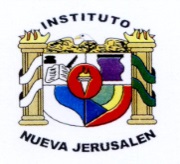 INSTITUTO NUEVA JERUSALEN“ Crecemos espiritualmente ,edificando el saber y el futuro en lo alto ”TALLER AREA DE SOCIALESINSTITUTO NUEVA JERUSALEN“ Crecemos espiritualmente ,edificando el saber y el futuro en lo alto ”TALLER AREA DE SOCIALESINSTITUTO NUEVA JERUSALEN“ Crecemos espiritualmente ,edificando el saber y el futuro en lo alto ”TALLER AREA DE SOCIALES